AVISO DE AUDIENCIA PÚBLICAYAVISO DE LA DISPONIBILIDADPara una version española de este aviso de audiencia, visite www.adeca.alabama.gov. Para traducciones al español de los documentos mencionados en este aviso, señor al Departamento de Alabama de Asuntos Económicos y de la Comunidad, PO Box 5690, Montgomery, Alabama 36103-5690, o por correo electrónico Shabbir.olia@adeca.alabama.gov.Estado de Alabama Quinquenal 2015-2019 Plan consolidado, yPrograma Año 2015 planes de acción anuales de CDBG, HOME, ESG y HOPWAEn nombre del Estado de Alabama, Alabama Departamento de Economía y Asuntos de la Comunidad (ADECA) y el Alabama Housing Finance Authority (AHFA) desarrolló el Plan Quinquenal para el Programa Consolidado Años 2015-2019. ADECA también ha preparado el PY2015 planes de acción anuales para el Desarrollo Comunitario [Community Development Block Grant Program (CDBG), de la soluciones de emergencia Programa de Subvenciones (ESG), y las Oportunidades de Vivienda para Personas con SIDA (HOPWA).  AHFA ha preparado el PY2015 Plan de Acción Anual para el Programa de Asociación para Inversiones en Vivienda (HOME).  En conjunto, estos planes resumen vivienda y necesidades de desarrollo de la comunidad en el estado y la elaboración de una estrategia para satisfacer esas necesidades mediante fondos federales de los Estados Unidos (U. S. Departamento de Vivienda y Desarrollo Urbano (HUD, por sus siglas en inglés).  En concreto, los planes describen cómo entidades elegibles pueden acceder a la financiación a través de estos programas para hacer frente a esas necesidades. El estado de Alabama, celebrará una audiencia pública para debatir el proyecto quinquenal 2015-2019 Plan Consolidado para PY2015 y propuso planes de acción anuales para los cuatro programas. La audiencia se celebrará en la fecha, hora y ubicación como se muestra a continuación:	Fecha:	Viernes, 27 febrero, 2015	Hora:	11:00 AM	Lugar:	Alabama Centro de Comercio, 7o piso auditorio		401 Adams Avenue, Montgomery, Alabama 36104Parking gratuito estará disponible en el Centro de Alabama Comercio piso situado al otro lado de la calle. Los asistentes deben utilizar la entrada de la calle South Decatur al piso; el código de acceso será 3253* .El propósito de esta audiencia será la de proporcionar información general del programa y a recibir de las partes interesadas. El estado planea discutir (1) la cantidad prevista de los fondos disponibles para PY2015, (2) el rango de actividades que pueden ser financiadas, y (3) otros detalles administrativos y  las prioridades que se enumeran a continuación para los cuatro programas:  Programa para el programa CDBG, los relacionados con la vivienda única prioridad es familia, ocupado por el propietario, rehabilitación. Programa de la ESG, la prioridad en la vivienda es proporcionar asistencia para el alquiler para prevenir la falta de vivienda y vivienda de las personas sin hogar. Para el programa HOPWA, las prioridades son la vivienda asistencia de alquiler, las operaciones de la caja, y servicios de apoyo para mantener a las personas alojadas y estable en el sector de la salud. Y para el Programa HOME, la prioridad en la vivienda es nueva construcción de viviendas de alquiler a precios asequibles en todo el Estado. Para los no-las necesidades en materia de vivienda, las prioridades consisten en instalaciones comunitarias básicas y la promoción de programas de desarrollo económico. Copias de los proyectos del Plan consolidado, incluyendo el PY2015 planes de acción anuales, puede verse en www.adeca.alabama.gov o en la oficina de ADECA 401 Adams Avenue, Room 500, Montgomery, Alabama 36104, empezando en Febrero 27, 2015. Los asistentes y las partes interesadas podrán ofrecer al público sus comentarios en la audiencia o que presenten por escrito sus observaciones al Estado. Comentarios por escrito deben ser recibidas por la oficina ADECA no más tarde del 30 de marzo de 2015. Comentarios debe dirigirse al Sr. Shabbir olia, ADECA, P. O. Box 5690, Montgomery, AL 36103-5690, o por correo electrónico a Shabbir.olia@adeca.alabama.gov. Las personas con discapacidad o con necesidades especiales que pueden requerir materiales especiales, servicios o asistencia, deben llamar el Sr. Shabbir olia a 334-242-5468 o escribir a él en la dirección postal o correo electrónico indicado más arriba no más tarde del 24 de febrero de 2015.  La ubicación de la audiencia pública es accesible para discapacitados.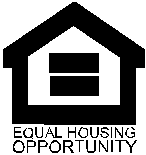 